                МИНИСТЕРСТВО НАУКИ И ВЫСШЕГО ОБРАЗОВАНИЯ РОССИЙСКОЙ ФЕДЕРАЦИИ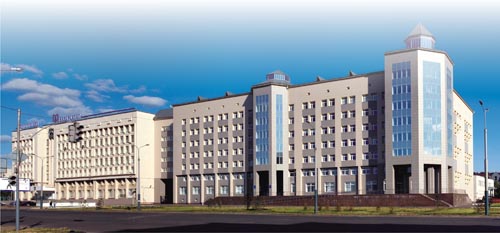 Всероссийская научно-практическая конференция «Проблемы и перспективы развития электроэнергетики и электротехники»20 – 21 марта 2019 годаКАЗАНЬУВАЖАЕМЫЕ КОЛЛЕГИ!20 по 21 марта 2019 года в Казанском государственном энергетическом университете проводится Всероссийская научно-практическая конференция «Проблемы и перспективы развития электроэнергетики и электротехники».К участию в конференции приглашаются все заинтересованные лица – ученые, аспиранты, соискатели, студенты, сотрудники вузов, сотрудники научных или инновационно-технологических учреждений, предприятий ЖКХ, топливно-энергетического комплекса и другие.В рамках конференции будет проведена Всероссийская олимпиада студентов «Электроэнергетика и электротехника», по завершению конференции будет выдан сертификат участника. Стоимость участия в конференции и публикация статьи составляет 300 руб. Для участников Всероссийской олимпиады студентов «Электроэнергетика и электротехника» публикация статей осуществляется бесплатно.Заявки на участие присылать на электронный адрес nk-exp@mail.ru не позднее 25 декабря 2018г.Для участников конференции организуются посещения учебных и научных центров и лабораторий КГЭУ, экскурсия по г. Казани.По итогам конференции будет издан сборник статей. Сборнику присваиваются международный стандартный книжный индекс ISBN и библиотечные индексы УДК и ББК. Материалы будут опубликованы в сборнике докладов, включенного в базу данных РИНЦ (e-library.ru) с открытым полнотекстовым доступом ко всем размещенным публикациям. Сборники рассылаются по электронной почте участникам по адресу указанному в заявке.НАУЧНЫЕ СЕКЦИИ КОНФЕРЕНЦИИ:Проектирование и эксплуатация объектов электроэнергетики Председатель: Цырук Сергей Александрович – заместитель проректора НИУ «МЭИ» по НР, заведующий кафедрой электроснабжения промышленных предприятий и электротехнологий (ЭППЭ) ФГБОУ ВО «Национальный исследовательский университет «МЭИ». Сопредседатели: Рыжкова Елена Николаевна – профессор кафедры электроснабжения промышленных предприятий и электротехнологий (ЭППЭ) ФГБОУ ВО «Национальный исследовательский университет «МЭИ» (г. Москва);Денисова Алина Ренатовна – доцент кафедры ЭХП ФГБОУ ВО «КГЭУ»;Максимов Виктор Владимирович – заведующий кафедрой ЭСиС ФГБОУ ВО «КГЭУ»;Корнилов Борис Николаевич – ведущий инженер отдела главного энергетика ООО «Газпром трансгаз Казань».Секретарь: Сандаков Виталий Дмитриевич – преподаватель кафедры ЭХП ФГБОУ ВО «КГЭУ». Энерго – и ресурсосбережение промышленных и коммунальных предприятий Председатель: Вахнина Вера Васильевна – заведующая кафедрой «Электроснабжение и электротехника» ФГБОУ ВО «Тольяттинский государственный университет» (г. Тольятти).Сопредседатели:Ильин Владимир Кузьмич – проректор по НО, заведующий кафедрой ЭЭ ФГБОУ ВО «КГЭУ»Роженцова Наталья Владимировна – заведующая кафедрой ЭХП ФГБОУ ВО «КГЭУ»;Мулюкин Константин Николаевич – доцент кафедры ЭХП ФГБОУ ВО «КГЭУ»;Сидоров Александр Евгеньевич – доцент кафедры ЭХП ФГБОУ ВО «КГЭУ»;Секретарь: Семенова Ольга Дмитриевна – ассистент кафедры ЭХП ФГБОУ ВО «КГЭУ».Энергосиловое оборудование, электропривод и автоматизацияПредседатель: Баширов Мусса Гумерович – заведующий кафедрой «Электрооборудование и автоматика промышленных предприятий» филиала ФГБОУ ВО УГНТУ в г. Салавате. Сопредседатели:Иванов Игорь Юрьевич – главный специалист Филиала АО «СО ЕЭС» РДУ Татарстана службы релейной защиты и автоматики (СРЗА), доцент кафедры ЭХП ФГБОУ ВО «КГЭУ»;Козелков Олег Владимирович – заведующий кафедрой ПМ ФГБОУ ВО «КГЭУ»;Мухаметгалеев Танир Хамитович – доцент кафедры ЭХП ФГБОУ ВО «КГЭУ».Секретарь: Шириев Равиль Рафисович – доцент кафедры ЭХП ФГБОУ ВО «КГЭУ».Малая энергетика, возобновляемые источники энергии Председатель: Рудаков Александр Иванович – профессор кафедры ЭХП ФГБОУ ВО «КГЭУ».Сопредседатели Тимербаев Наиль Фарилович – заведующий кафедрой ВИЭ ФГБОУ ВО «КГЭУ»;Мингалеева Гузель Рашидовна – заведующая кафедрой ЭМ ФГБОУ ВО «КГЭУ»Иванова Вилия Равильевна – доцент кафедры ЭХП ФГБОУ ВО «КГЭУ»;Ильин Олег Владимирович – начальник ПТО Филиала АО «Татэнерго» Казанские тепловые сети, старший преподаватель кафедры ЭХП ФГБОУ ВО «КГЭУ»;Секретарь: Новокрещенов Виталий Викторович – ассистент каф. ЭХП ФГБОУ ВО «КГЭУ».ПРОГРАММА КОНФЕРЕНЦИИ20 марта 2019 г., среда8.30 – 9.30 – заезд и регистрация участников конференции, выставка научных работ (экспонатов) (ауд. Д-104)9.30 – 11.00 – пленарное заседание (ауд. Д-104)11.00 –13.00 – работа секций13.00 – 14.00 – обед14.00 – 17.00 – работа секций17.00 – 19.00 –  автобусная экскурсия «Вечерняя Казань»21 марта 2019 г., четверг10.00 – 12.00 – закрытие конференции (подведение итогов, награждение).УСЛОВИЯ УЧАСТИЯ В КОНФЕРЕНЦИИМатериалы докладов в виде статей, анкет-заявок участников и квитанции об оплате присылаются на электронный адрес nk-exp@mail.ru   не позднее 20 декабря 2018 г. В электронном варианте каждая статья и анкета-заявка должна быть в отдельном файле. Материал докладов представляется в виде файла с именем фамилии автора.doc. Файл анкеты-заявки (форма заявки приведена в приложении 1) отсылается с именем фамилии автора_З.doc.  Тема письма должна содержать фамилию автора.Оплата оргвзноса осуществляется после положительного решения Оргкомитета о публикации статьи.На конференцию принимаются результаты оригинальных исследований авторов. Сборники материалов докладов в бумажном и электронном вариантах издаются до начала конференции. Оплата оргвзноса производится перечислением до 20 февраля 2019 года  на счет:ФГБОУ ВО «Казанский государственный энергетический университет».Казань ул. Красносельская ,51ИНН 165 601 9286КПП 165 601 001УФК по РТ ( ФГБОУ ВО «КГЭУ» л/сч 20116Х79020)р/сч 40 501 810 292 052 000 002в Отделении-НБ Республика ТатарстанБИК 049 205 001КБК 00000000000000000130В поле «Назначение платежа» указать: «Конференция «ППРЭЭ-2019».ОРГАНИЗАЦИОННЫЙ КОМИТЕТ КОНФЕРЕНЦИИТРЕБОВАНИЯ К ОФОРМЛЕНИЮ МАТЕРИАЛОВ ДОКЛАДАОбъем статьи должен составлять от 4 до  6 стр., набранный в Microsoft Word, шрифт - Times New Roman, размер - 14 пт, межстрочный интервал минимум 18 пт; форматирование - по ширине; поля верхнее - 2,5; нижнее – 2 см, левое – 3 см, правое – 2 см. Графики, диаграммы формулы (MS Equation 3,0), рисунки и другие графические объекты должны быть созданы в редакторе Word и сгруппированы. Ссылки на цитируемые источники приводятся в конце статьи в соответствии с ГОСТ Р 7.0.5-2008 (htpp://www.ifap.ru/library/gost/7052008.pdf, п.7 Затекстовая библиографическая ссылка).Образец оформления статьи: Тематический  рубрикатор:УДК/ББК (обычно получают в библиотеке организации),* Название.*Сведения об авторах: фамилия, имя, отчество автора(авторов) полностью, место работы автора(авторов), контактная информация (e-mail) автора(авторов). * Аннотация, как правило «интрига» статьи, изложенная другими словами, при написании текста статьи старайтесь использовать материалы, опубликованные за последние 5 лет.*Ключевые слова, не более 10, через запятую, Слово «аннотация» не пишется.Библиографический список литературы (только на языке оригинала).*-Приводится на русском и английском языкахМатериалы, полученные позднее 20 декабря 2018 г., не будут опубликованы до начала работы конференции, но могут быть включены в план докладов.АДРЕС ОРГКОМИТЕТА420066, г. Казань, ул. Красносельская, 51, корп. Д-727,КГЭУ, кафедра ЭХП, nk-exp@mail.ru, тел. (843) 519-43-45ОТВЕТСТВЕННЫЙ СЕКРЕТАРЬ:Иванова Вилия РавильевнаПример оформления материалов рукописиПриложение 1УДК ххх.ххх.ххх(строка)НАЗВАНИЕ СТАТЬИИванова А.А., организация, ученая степень, звание, e-mailПетров П.П., организация, ученая степень, звание, e-mail(строка)(строка)	Аннотация содержит краткую информацию, отражающую основное содержание материалов докладаАннотация и ключевые слова должны быть и на английском языке.Ключевые слова: от 6 слов и словосочетаний в зависимости от объема материалов доклада(строка)Текст материалов доклада текст материалов доклада текст материалов доклада текст материалов доклада текст материалов доклада текст материалов [1] доклада текст материалов доклада текст материалов доклада текст материалов доклада [2] текст материалов доклада текст материалов доклада. Источники(строка)Cидоров С.С. Основы … педагогики // Образование в России. – 2012. – № 4. – С. 1 – 10.2. Петров П.П. Электронные средства... в образовании. – М.: Инфра-М, 2014. – 351 с.Приложение 2Заявкана участие во Всероссийской научно-практической конференции  «Проблемы и перспективы развития электроэнергетики и электротехники»Ф.И.О._____________________________________Ученая степень, звание _______________________Организация________________________________Должность__________________________________Адрес______________________________________Контактный телефон__________________________E-mail:______________________________________Название доклада_____________________________Форма участия (очная/заочная)__________________Подпись_____________________________________   КГФГБОУ ВО «КАЗАНСКИЙ ГОСУДАРСТВЕННЫЙ ЭНЕРГЕТИЧЕСКИЙ УНИВЕРСИТЕТ»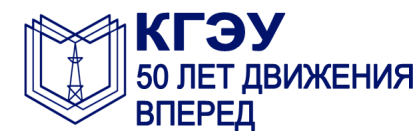 